2.2 – TRIGONOMETRIC RATIOS OF ANY ANGLEIn grade 10, we have defined trigonometric ratios for acute angles (between 0o and 90o) in a right triangle using SOH CAH TOA. This year, we will extend the definition to any angle (not necessarily part of a right triangle).You need to remember that the sign of a ratio depends on the quadrant of the terminal arm, and the numerical value (without the sign) depends only on the reference angle.If we remember that the cos and sin values can be found on the unit circle with the coordinates of the points on the circle, and that , then we get: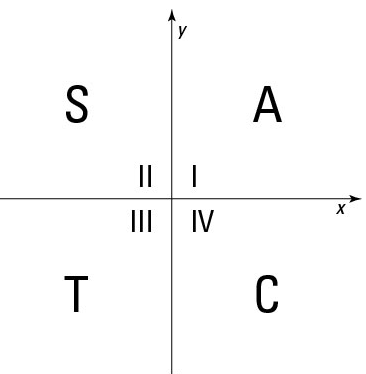 Applications: Determining a Ratio	             I suggest to always sketch the situationExamples: Finding a Ratio when the reference angles are SPECIAL:Use the quadrant and the reference anglea) determine :



b) determine :



c) determine the 3 trigonometric ratios for 300o:



Examples: Finding a Ratio when the reference angles are NOT SPECIALYou just need to type it in your calculator
Determine an approximation of  to the nearest hundredth:


Note that the sign of the answer makes sense…Examples: Finding an exact Ratio when we don’t know the angle:You will need to use SOH CAH TOA in a right triangle involving the reference anglea) P(-8, 15) is on the terminal arm of an angle  in standard position.
Determine the exact values of the 3 trigonometric ratios , .

 









Note that if you try to find the angle, you won’t get an exact value…


b) An angle is in quadrant III and we know that .
Determine the exact values of Applications: Determining Angles given a Ratio – Solving EquationsDetermine the quadrant(s) using the sign, and the reference angle using the value,
Then position the reference angle in the possible quadrants to find the angle(s)Examples: when the Ratios are SPECIALa) Solve    for 







b) Solve    for 






c) Solve    for 






d) Solve    for 



Examples: when the Ratios are NOT speciala) Solve    for 







b) Solve   for Hwk: p 96 # 1 – 13, 15, 18, 19, 22, 29.